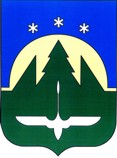 Городской округ Ханты-МансийскХанты-Мансийского автономного округа – ЮгрыПРЕДСЕДАТЕЛЬ ДУМЫ ГОРОДА ХАНТЫ-МАНСИЙСКАПОСТАНОВЛЕНИЕот 15 января 2024 года                 	                                                                      № 2О проведении опросадля принятия решенияДумы города Ханты-Мансийскав заочной формеВ соответствии с Федеральным законом от 6 октября 2003 года № 131-ФЗ «Об общих принципах организации местного самоуправления в Российской Федерации», статьей 47 Регламента Думы города Ханты-Мансийска, утвержденного Решением Думы города Ханты-Мансийска от 27 декабря 2016 года № 59-VI РД «О Регламенте Думы города Ханты-Мансийска», руководствуясь статьей 71.1 Устава города Ханты-Мансийска:             1. Провести 16 января 2024 года с 9.00 до 11.00 часов опрос путем установления позиции депутатов Думы города Ханты-Мансийска седьмого созыва по проекту решения Думы города Ханты-Мансийска «О внесении изменений в Решение Думы города Ханты-Мансийска от 27.01.2017                                 № 67-VI РД «О ежегодном отчете Главы города Ханты-Мансийска о результатах его деятельности, деятельности Администрации города Ханты-Мансийска, в том числе о решении вопросов, поставленных Думой города Ханты-Мансийска», внесенного Главой города Ханты-Мансийска.2. Контроль за выполнением настоящего постановления оставляю                        за собой.Председатель Думыгорода Ханты-Мансийска			                                         К.Л. Пенчуков